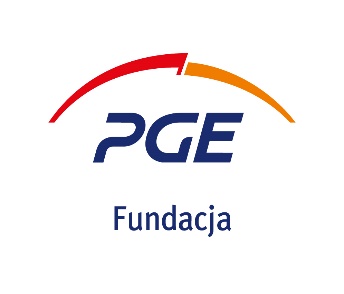 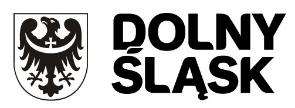 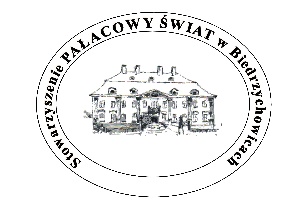 Regulamin konkursu plastycznego „Myśl Stefana Wyszyńskiego w plastyce”dla uczniów  szkół podstawowych i ponadpodstawowychdiecezji legnickiej§ 1Cele KonkursuPrzybliżenie dzieciom i młodzieży spuścizny myślowej Stefana Wyszyńskiego.Kształtowanie wrażliwości na potrzeby innych.Kreatywne uczestnictwo w wydarzeniach związanych z rokiem Stefana Wyszyńskiego.Rozwijanie wyobraźni, wrażliwości i umiejętności plastycznych.Promocja talentów dzieci i młodzieży.§ 2Organizator KonkursuOrganizatorem konkursu plastycznego jest stowarzyszenie „Pałacowy Świat w Biedrzychowicach”.Konkurs został zorganizowany w związku z realizacją projektu „Z Prymasem Tysiąclecia przez kolejne tysiąc lat” dofinansowanego ze środków Fundacji Polskiej Grupy Energetycznej. § 3Założenia organizacyjneKonkurs jest skierowany do uczniów szkół podstawowych i ponadpodstawowych z podziałem na dwie kategorie wiekowe:uczniowie klas VI-VIII szkoły podstawowej; uczniowie szkół ponadpodstawowych.Konkurs zostanie przeprowadzony w terminie od 22 listopada 2021 r. do 10 grudnia 2021 r.Prace plastyczne nadesłane na Konkurs muszą być pracami własnymi, indywidualnymi, nigdzie wcześniej niepublikowanymi, zawierającymi myśl Stefana Wyszyńskiego i jej interpretację plastyczną.Myśl Stefana Wyszyńskiego może być wybrana z katalogu będącego Załącznikiem nr 1 do konkursu lub dowolnie wybraną przez autora pracy.Prace plastyczne powinny być wykonane dowolną techniką artystyczną na papierze. Format pracy nie może być mniejszy niż A4 i nie może być większy niż A3. Prosimy nie używać materiałów łatwo psujących się i spożywczych.Każdy praca powinna być opisana na odwrocie wg wzoru poniżej:Imię, nazwisko uczestnika konkursuWiekNazwa placówki/ szkoły, adres, klasaImię, nazwisko opiekuna/ wychowawcyUdział w Konkursie jest jednoznaczny z nieodpłatnym udzieleniem praw autorskich na wykorzystanie prac w celach promocyjnych Konkursu oraz do zorganizowania wystawy podczas Wieczornicy w Dolnośląskim Zespole Szkół w Biedrzychowicach.Osoby nadsyłające prace konkursowe wyrażają zgodę na przetwarzanie przez Organizatora Konkursu swoich danych osobowych (Ustawa o ochronie danych osobowych z dnia 29 sierpnia 1997 (t .j. Dz. U. z 2016 r. poz. 922).Do prac plastycznych należy dołączyć formularz zgłoszeniowy (stanowiący Załącznik nr 2 do niniejszego regulaminu) z podpisaną klauzulą o wyrażeniu zgody na przetwarzanie danych osobowych.Prace zgłoszone do Konkursu nie będą zwracane ich autorom.Prace niespełniające zasad uczestnictwa oraz złożone lub nadesłane po terminie nie będą podlegały ocenie konkursowej.§ 4Ocena prac konkursowychPrace należy składać osobiście lub wysłać pocztą do 10 grudnia 2021 roku, tj. piątek,  do godziny 15:00 pod adresem:	Stowarzyszenie „Pałacowy Świat w Biedrzychowicach”	Biedrzychowice 20	59 – 830 Olszyna	(budynek Dolnośląskiego Zespołu Szkół w Biedrzychowicach)	z dopiskiem:	Konkurs plastyczny „Myśl Stefana Wyszyńskiego w plastyce!”Powołanie pięcioosobowej Komisji Konkursowej nastąpi do dnia 1 grudnia 2021 roku.Komisja Konkursowa oceniając plakaty weźmie pod uwagę:umiejętność doboru tematu pracy do ogłoszonego konkursu, jakość wykonania, oryginalność.Decyzje Komisji Konkursowej są ostateczne.§ 5Ogłoszenie wyników KonkursuOgłoszenie wyników Konkursu nastąpi do dnia 16 grudnia 2021 roku podczas wieczornicy „Jan Paweł II i Stefan Wyszyński – synowie Boga i Ojczyzny”.Wszystkie osoby uczestniczące w Konkursie zostaną zaproszone na uroczystą wieczornicę, a laureaci w trakcie spotkania zostaną nagrodzeni.Prace laureatów i uczestników konkursu będą prezentowane na wystawie podczas wieczornicy.§ 6NagrodyKomisja Konkursowa dokona wyboru laureatów i przyzna nagrodę główną dla pierwszego miejsca oraz nagrody dla miejsca drugiego i trzeciego w dwóch kategoriach wiekowych tj.uczniowie klas VI-VIII szkoły podstawowej;uczniowie szkoły ponadpodstawowej.Wszyscy uczestnicy Konkursu otrzymają pisemne podziękowania za udział w Konkursie.